Trigonometry/Precalculus				NameChapter 5 Review						DateDay ______							Block1)  At a county fair, the Ferris wheel has a diameter of 32m and its center is 18 m above the ground.  The wheel completes one revolution every 30 seconds.a)  Graph a rider’s height above the ground, in meters, versus the time in seconds.  Assume the rider begins at the lowest position on the wheel.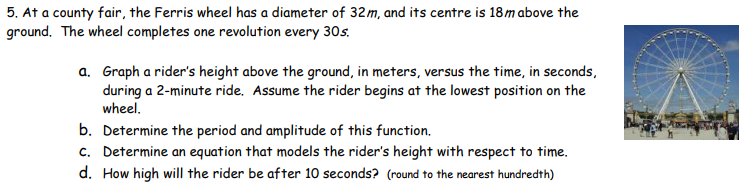 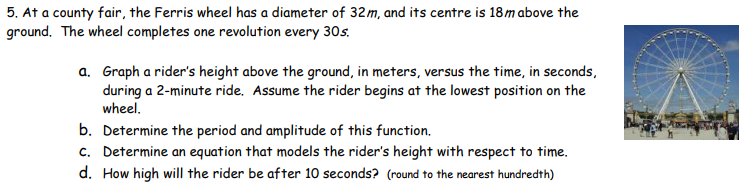 b)  Write an equation that models the rider’s height with respect to time.2)  At the high tide the water level at a particular boat dock is 9 feet deep.  At low tide the water is 3 feet deep.  On a certain day the low tide occurs at 3 AM and high tide occurs at 9AM.  The equation to model the tide height (y) with respect to hours after midnight (x) is given below.C)  Find the first and second time after midnight that the water reaches a level of 5 feet.3)  Write an equation for the sinusoidal function that passes through and .4)   Simplify each of the following using trigonometric identities.5)  Verify each of the following identities:c)  						         d) 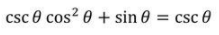 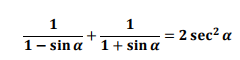 6)  Solve each of the following equation for the given intervals.a)   for all values of x		b)   for [0, 2π)c)    for all values of x			d)   for [0, 2π)e)   for all values of x				f)   for [0, 2π)Use sum and difference identities to find the exact value of the following:7)  				8)  			9)  If  and , find the exact value for each of the following:10)  sin u					                 11)  sin 2u12)  cos 2u						    13)   tan 2u14)   					                 15)  Use trig identities to write each expression as the sine, cosine or tangent of one angle.16)      17)        18)  Find the solutions to the following equations on the interval [0, 2π).a)  Using this data, sketch a sinusoidal curve to model the tides height throughout the day.b)  What is the water level at 2 PM?                              a)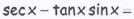 b)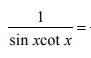 c)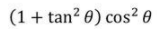 a)  sin x ( cot x + tan x) = sec xb)  sin (x + y) – sin (x – y) = 2cos x sin y19)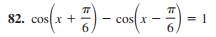 20)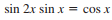 